FOR IMMEDIATE RELEASEJUNE 29, 20194TH & ORANGE REVEAL QUIRKY COMPANION VISUAL TO “GIRL NEXT DOOR”LONG BEACH, CA-BASED POP-ROCK REGGAE OUTFIT RELEASE DEBUT VIDEOWATCH “GIRL NEXT DOOR” HEREDOWNLOAD/STREAM “GIRL NEXT DOOR” HERE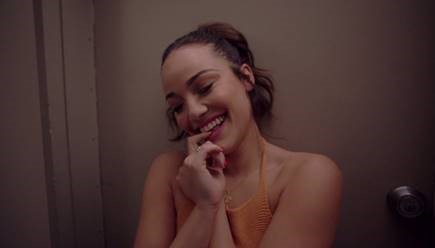 DOWNLOAD HIGH-RES VIDEO STILL HEREMerging pop elements with reggae in the likes of Sublime, “Girl Next Door” introduces the band’s summery, poolside vibe along with their storytelling style that draws on relatable circumstances from real-life experiences.ALT PRESSLatium Entertainment/Atlantic Records’ pop-rock reggae outfit 4th & Orange have revealed the official companion visual to their label debut single “Girl Next Door”. The Long Beach, CA-based group teamed up with celebrated director Michael Garcia (Kodak Black, Dillon Francis, Bhad Bhabie) to create a fun experience exuding serious summer, SoCal vibes. Watch the visual HERE.The single was co-produced by GRAMMY® Award-nominee DJ Flict (Sublime w/Rome, Wiz Khalifa, Lauryn Hill) and Mark Pelli (Magic!, Chris Brown, J Cole), “Girl Next Door” showcases 4th & Orange’s expert gift for crafting quintessential SoCal pop-reggae, right in time for the start of summer.“I wrote [Girl Next Door] about six years ago. That’s when I was in the phase of learning how to write ‘stories’ in the music,” Garrett Douglas (lead vocals) tells Alt Press. “We tell stories in our music, so it’s important for me to write words that can paint pictures in your head.”4th & Orange was co-founded by longtime friends Garrett Douglas and Chris “DJ Irey” Garcia with a goal of merging inspiration from hometown heroes, Sublime, with their own individual style to craft something altogether new and utterly irresistible.“The goal of our music is to bring light to others in dark situations,” says Douglas. “Both Irey and I came from a rough past, but that’s how we connected and created 4th & Orange. Our music reminds others that in the dark you can be the light.”4TH & ORANGE ISGarrett Douglas – LeadChris “DJ Irey” Garcia – Keyboards / ProducerRicardo Ramirez – GuitarJacob Lucero – BassSam Ward – DrumsCONNECT WITH 4TH & ORANGEInstagram | Twitter | Website | Press SitePRESS CONTACTChandler Owen | chandler.owen@atlanticrecords.com“GIRL NEXT DOOR” VIDEO ASSETSLink: HEREHigh-Res Video Still: HEREPress Photos photo credit Monique Chavez: HEREOfficial Bio: HEREPress Site: HEREUPCOMING SHOWLOS ANGELESHOTEL CAFÉ ON JULY 11TH AT 10PM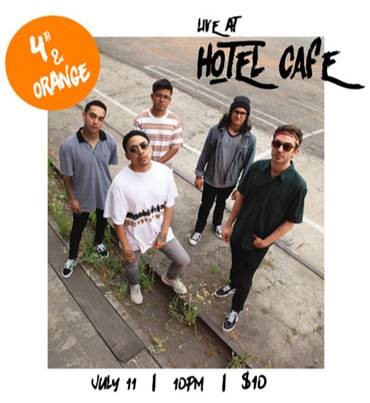 